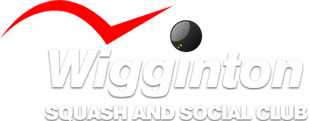 Crediting Your AccountThere are two methods available to add funds to your account.Online - www.wiggintonsquash.co.ukThis method uses PayPal. However, you do not require a PayPal account to use it. Members should be aware that PayPal charges a fee for each transaction. The amount is 20p + 3.4% of the transaction value. The system has been set up to charge members an administration fee to cover these charges which are charged to the club. As a result your account will be credited by the amount you choose minus the transaction fee. The charges are as follows:How to credit your account onlineTo credit your account online go to the Wigginton Squash and Social Club website and log on to the online booking system.Click on the tab labelled: Credit My Club Account.You will be given a choice of credit amounts. Choose the amount you wish to top-up using the drop down and then click on the tab labelled Credit My Account.You have two options:If you have a PayPal account you can log in and pay using that account.If you do not want to use a PayPal account you can choose the option to enter your credit or debit card details.Both options require the payment of the administration fee.Cash – Using the booking kiosk at the clubThis method does not charge an administration fee. The system does not allow you to pay using notes. The following coins can be used:£2, £1, 50p, 20p and 10p. Top-Up AmountPayPal ChargeCredit Added£5.00£0.37£4.63£10.00£0.54£9.46£15.00£0.71£14.29£20.00£0.88£19.12£25.00£1.05£23.95£30.00£1.22£28.78